Scenariusz zajęć dydaktyczno-wyrównawczych z matematyki dla klasy 7 z wykorzystaniem TIKTEMAT :   Równania-2 godzinyI. Cel:1. Rozwijanie samodzielności myślenia, działania i wyciągania odpowiednich wniosków.2. Wszechstronność rozwoju ucznia.3. Rozwój zainteresowania matematyką.4. Realizacja wniosków z diagnozy.II. Cele szczegółowe:1. Rozwijanie umiejętności rozwiązywania równań.2. Umiejętne wykorzystanie zdobytych wiadomości w formułowaniu wniosków, uzasadnianiu słuszności spostrzeżeń.III. Metody i formy pracy: prezentacja, ćwiczeniaIV. Środki dydaktyczne: komputer, tablica interaktywna, prezentacja, karta pracyV. Przebieg zajęć:1. Prezentacja – sposoby rozwiązywania równań:http://scholaris.pl/zasob/53316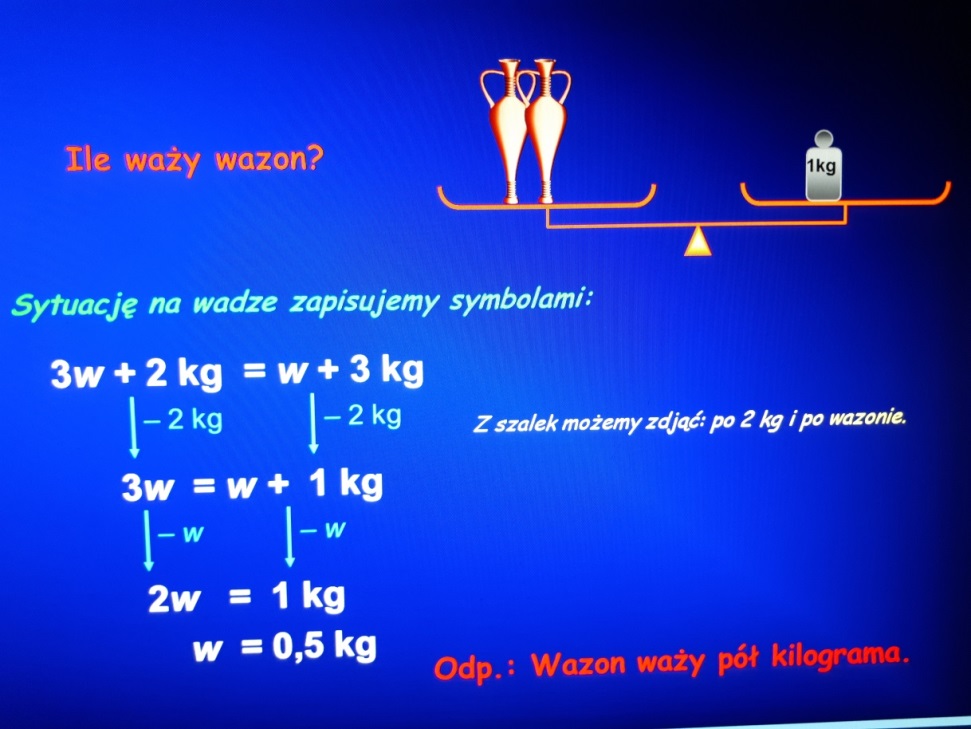 Rysunek 1, zdjęcie z prezentacji2. Gra dydaktyczna:https://learningapps.org/1615121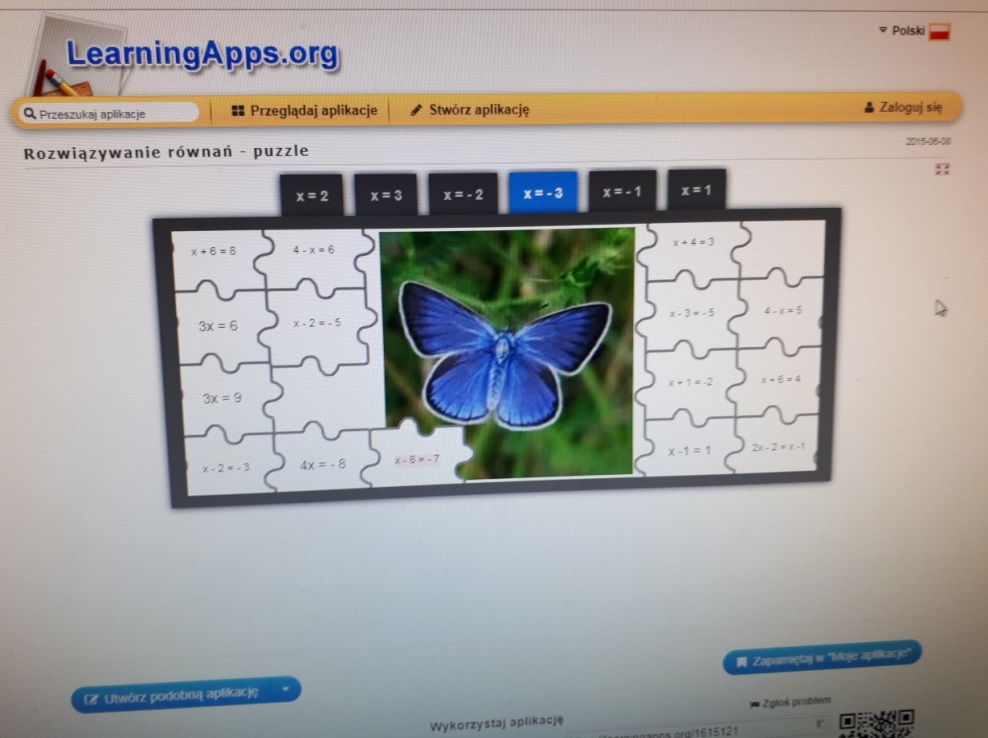 Rysunek 2, zdjęcie z gry dydaktycznej3. Praca samodzielna- karta pracy (Załącznik 1)Opracowanie: Violetta GachowskaZałącznik 1KARTA PRACY1. Rozwiąż równania:2 x – 7 = 3						 	6x – 2 = 5x – 43 ( x – 2 ) = x + 4					3x – ( x – 2 ) = 25x + ( 4 + x ) = 2 ( x – 1 )				 + 4 = 53 -   = 2							5 + x = 2x + 3 – x + 22.  Suma liczby x i liczby o 5 od niej większej wynosi 75. Znajdź liczbę x.3. Siostra Ani jest od niej o 5 lat starsza. Razem mają 31 lat. Ile lat ma każda z dziewcząt?